Publicado en  el 13/05/2015 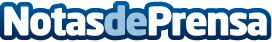 Agenda Europea de Migración: 10 propuestas de UNICEFCon la llegada del verano, el número de niños que se embarcan en estos peligrosos viajes solo puede aumentar.Datos de contacto:UNICEFNota de prensa publicada en: https://www.notasdeprensa.es/agenda-europea-de-migracion-10-propuestas-de_1 Categorias: Solidaridad y cooperación http://www.notasdeprensa.es